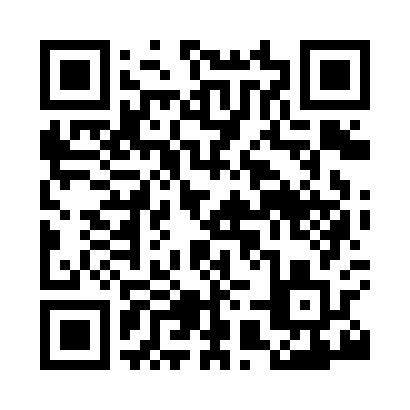 Prayer times for Exbury, Hampshire, UKMon 1 Jul 2024 - Wed 31 Jul 2024High Latitude Method: Angle Based RulePrayer Calculation Method: Islamic Society of North AmericaAsar Calculation Method: HanafiPrayer times provided by https://www.salahtimes.comDateDayFajrSunriseDhuhrAsrMaghribIsha1Mon3:034:571:106:449:2211:162Tue3:044:581:106:449:2211:163Wed3:044:581:106:449:2111:154Thu3:044:591:106:449:2111:155Fri3:055:001:106:439:2011:156Sat3:055:011:106:439:2011:157Sun3:065:021:116:439:1911:158Mon3:075:031:116:439:1811:159Tue3:075:041:116:429:1811:1410Wed3:085:051:116:429:1711:1411Thu3:085:061:116:429:1611:1412Fri3:095:071:116:419:1511:1313Sat3:095:081:116:419:1511:1314Sun3:105:091:116:419:1411:1215Mon3:115:101:126:409:1311:1216Tue3:115:111:126:409:1211:1217Wed3:125:121:126:399:1111:1118Thu3:135:141:126:389:1011:1119Fri3:135:151:126:389:0811:1020Sat3:145:161:126:379:0711:0921Sun3:155:171:126:379:0611:0922Mon3:155:191:126:369:0511:0823Tue3:165:201:126:359:0311:0824Wed3:175:211:126:349:0211:0725Thu3:175:231:126:349:0111:0626Fri3:185:241:126:338:5911:0627Sat3:195:251:126:328:5811:0528Sun3:195:271:126:318:5611:0429Mon3:215:281:126:308:5511:0130Tue3:245:301:126:298:5310:5931Wed3:265:311:126:288:5210:56